23区南 まちづくり委員会　行き　（まち経由可）1１月末までに開催し、実施後速やかに報告書を提出してください。提出方法はコミュニティ活動報告書と同じです。 Webフォームでの提出は二次元コードを読み取ってください。➀消費材でつながる活動2024　報告書②回転備蓄消費材受取りと図上訓練　報告書まち：コミュニティ名または範囲： リーダー名： 1）実施日：　　年　　　月　　　日　　　2）参加人数：大人（　　人）、子ども（　　人）うち（加入3年以下（　 人）加入４～６年（　 人）加入7年以上（　 人））3）ウェルカムセット【人気定番セット】について　※足りない場合は裏面にもお書きください。　　①どのように活用しましたか？　　②ウェルカムセットを使ったおすすめレシピ　　　③ウェルカムセットの消費材についてひと言（おすすめなど）　　④感想（全体）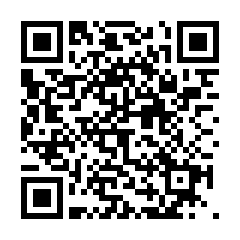 　　⑤可能なら写真を提供ください。広報で活用する場合があります。※裏面に貼って提出、またはフォームに写真を添付してください。　　　右の二次元コードからフォームで提出することもできます。⇒⇒⇒⇒⇒⇒⇒1）実施日：　　年　　　月　　　日　　　2）参加人数：大人（　　人）、子ども（　　人）3）防災、減災をテーマにした活動　（防災冊子の読み合わせ、危険個所チェックなどまち歩き、緊急時の安否確認方法・・・など）4）その他にできたこと、話したこと、があれば記入してください　（次回の集まりについて話した、近所情報の共有、エッコロの事例共有、共済ハグくみアピール・・・など）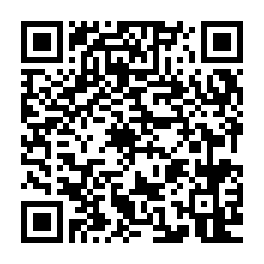 右の二次元コードからフォームで提出することもできます。⇒⇒⇒⇒⇒⇒　●配付された回転備蓄消費材の不足や、余った場合はまち運営委員会へ問い合わせて下さい。